Parish of All Saints Stretford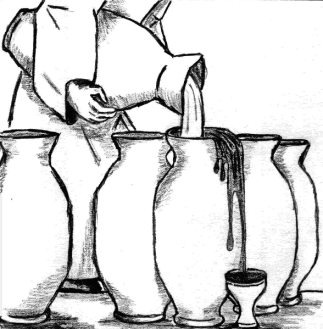 Sunday 17th January
The Second Sunday of Epiphany
Today’s Music is from New Hymns and Worship SongsIntroit	280	What a friend we have in Jesus Gradual 	6	All heaven declares
Offertory	262	There’s a wideness in God’s mercy
Communion 17	As the dear pants for water
Recessional	80	God is goodReadings for today  –  p776Isaiah 62.1-5				Albert MartynPsalm 36					Eva Clague1 Corinthians 12.1-11			Duncan GilbertsonJohn 2.1-11Intercessions:	June KettleLay Assistants: 	Beryl Davies		Margaret DawsonSides People:	Eva Leah		Sybil ToppingTO REMEMBER IN OUR PRAYERS THIS WEEK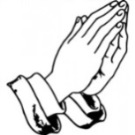 We pray for the sick and distressed and especially for: Sheila Appleyard, Derek Fanshawe, Ruth Rogers, Liz Palmer, Lennox Davidson, Karen, Will, Max Crompton, Phil Wall, Allan Roberts, David West, Sean McGlade, Sylvia Brown, Sean,  Susan Fall, Chris Allen, Joan Hornby, Ros & Des Liburd, Simon Pitt and Stephen Tomkinson.We pray for the recently departed especially those that have died on their own this week.We pray for those whose names appear in our Book of Remembrance including: Sarah Lord, Sydney Thewsey, John Agnew, John Phoenix, Audrey Taylor, Freda Glasson, Arthur James, Joseph Agius, John Brookes, John Dewar and Clara Maxted.
May they each rest in peace and rise again in glory. AmenPSALM 36[R] With you is the well of life and in your light we see light.

Your love, O Lord, reaches to the heavens, and your faithfulness to the clouds. Your righteousness is like the strong mountains, your justice like the great deep; you save both human and beast, O Lord. [R]How priceless is your love, O God!  Your people take refuge under the shadow of your wings. They feast upon the abundance of your house; you give them drink from the river of your delights. [R]For with you is the well of life, and in your light we see light. Continue your loving-kindness to those who know you and your favour to those who are true of heart. [R]THIS WEEKS SERVICESMon-Thurs	Morning Prayer (all welcome)		8amWednesday  	Mid-Week Eucharist 			9.45amReadings for next week – (24th Jan) Epiphany 3 p779 Nehemiah 8.1-3,5-6,8-10			Bea MorrowPsalm 19*					Stuart Gilbertson1 Corinthians 12.12-31a			Valerie SmithLuke 4.14-21 Intercessions:	Revd. Luke MaguireLay Assistants: 	Billy Tomkinson		Albert MartynSides People:	Carl Horne		Bea MorrowPIANO FUND:As many of you know the church organ has been out of action for some time, we have tried to get it repaired but unfortunately it is beyond repair.  We have recently enjoyed David playing for us and he has committed to play on a regular basis (not every week) and we would like to get a new piano. If you would like to help, please put your donation in an envelope and state Piano Fund on the front. If you have any questions or would like more information please speak to David or Steve.CHURCH NOTICES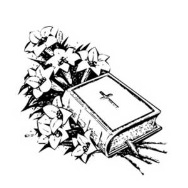 FLOWERS IN CHURCH: This week the flowers in church are in loving memory of Jack Phoenix.CHURCH BUILDING (FABRIC) WORKGROUP:  We are looking for one or two volunteers to join a work group to assist in building up a list of jobs required in the church building, getting quotes so that it can be reported to the PCC (you do not have to be a member of the PCC) so that they can prioritise and budget for maintenance, repairs and improvements. Please speak to Steve for more information.JARS OF GRACE: Labels will be available for your jars in the porch, it was decided that this year we would support the work of St Brides in Old Trafford in their work providing food, clothes and shelter to Asylum Seekers/Refugees in Manchester. Please return jars nice and full on Easter Sunday.SONGS OF PRAISE: We will be having a Songs of Praise Sunday 24th January at 6.30pm. The service is open to all churches and all donations (monetary or items) will be split between the Booth Centre and Greenbank, we will also have the pleasure of meeting Sarah from Greenbank for an update. Please make sure you tell Steve what your favourite hymns are.ASH WEDNESDAY:  Weds Feb 10th Please join us for our evening service @ 7.30pmLENT LUNCH:  Will be every Wednesday throughout Lent @ 12 noon. CTiS 2016 LENT STUDY: The study is a five-week study course brought to us by USPG and looks at the issue of migration and the movement of people. These are topics that are seldom out of the headlines and that touch all of us. Confirmed dates below, please note St Ann’s change of day to Tuesday. All will start at 7.30pm9th Feb                  Pancake party All Saints (Thurs) 
18th Feb                Sevenways (Thurs)
25th Feb                St Matthews’s (Thurs)
1st Mar                  St Ann’s (Tues) (in sacristy or presbytery as social club not available)
10th Mar               German church (Thurs)
17th Mar               All Saints (Thurs)

Booklets will be provided at the Pancake party. More details can be found here > http://www.weareus.org.uk/resources/migrationintro/ CHURCH CONTACTS Priest in Charge:	Revd. Luke Maguire	0161 865 1350Churchwarden:    	Beryl Davies		0161 865 9380PCC Secretary:    	Steve Worsley		0161 864 2069e-mail steveworsley65@gmail.comPCC Treasurer:    	Anthony Slack   e-mail antslack@btinternet.comWeddings, Reading of Banns, Baptisms and other matters may be arranged by contacting the Churchwarden or Secretary above.The church hall can be used as a meeting place or as a venue for your party? The hall is available for single events or regular meetings. Enquiries about booking the church-hall can be made by ringing theHall Booking Secretary Mon-Fri 9am-5pm (Muriel - 865 7171).Find out all about us on our website www.allsaintsstretford.org.ukCommunity groups @ CHURCHAre you looking to get involved?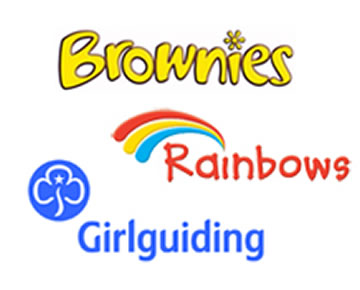 Rainbows – laura.j.heaton@hotmail.co.uk			MOB: 07814 645907Brownies – laura.j.heaton@hotmail.co.uk			MOB: 07814 645907

Guides - stephhannah@hotmail.com MOB: 07989 642138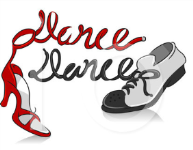 Dance – Lorraine MOB: 07891 757616Sharing the love of Christ, the Light of the World, with the people of Stretford.